СЛУЖБЕНИ ЛИСТ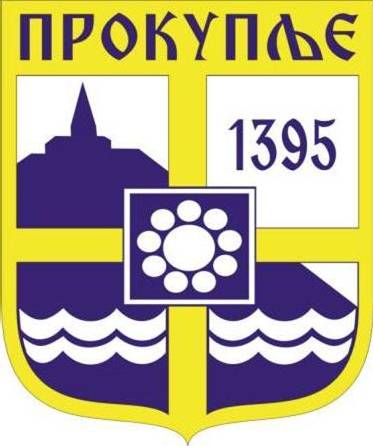 ГРАДА ПРОКУПЉА1На основу члана 542 став 1 Закона о привредним друштвима („Службени гласник РС“ бр. 36/2011, 99/2011, 83/2014 – др.закон, 5/2015, 44/2018, 95/2018 и 91/2019), члана 4 став 2 Одлуке о укидању установе „Спортски центар Прокупље“ („Службени лист града Прокупља“ бр. 26/2021) и члана 63 став 1 тачка 27 Статута града Прокупља („Службени лист општине Прокупље“ бр. 15/2018), Градско веће града Прокупља, на седници одржаној дана  14.09.2021. године, донело јеРЕШЕЊЕО ОДРЕЂИВАЊУ ВИСИНЕ НАКНАДЕ ЗА РАД ЛИКВИДАЦИОНОГ УПРАВНИКА УСТАНОВЕ „СПОРТСКИ ЦЕНТАР ПРОКУПЉЕ“ – У ЛИКВИДАЦИЈИI. ОДРЕЂУЈЕ СЕ накнада за рад ликвидационог управника установе „Спортски центар Прокупље“ – у ликвидацији у месечном бруто износу од 90.000,00 динара.	II. Накнада за рад исплаћује се на текући рачун ликвидационог управника установе „Спортски центар Прокупље“ – у ликвидацији на основу фактура који ће исти достављати Одељењу за привреду и финансије Градске управе града Прокупља, најкасније до петог у месецу за претходни месец.	III. Накнада за рад из тачке 1 овог Решења исплаћиваће се од дана закључења уговора између уговорних страна. 	IV. Средства за накнаду за рад ликвидационог управника установе „Спортски центар Прокупље“ – у ликвидацији  обезбеђују се из буџета града Прокупља. 	V. О реализацији овог решења стараће се Одељење за привреду и финансије Градске управе града Прокупља.	VI. Ово Решење ступа на снагу наредног дана од дана објављивања у „Службеном листу града Прокупља“.Број:  06-81/2021-02							            ПРЕДСЕДНИКУ Прокупљу,  14.09.2021. године				                      ГРАДСКОГ ВЕЋАГРАДСКО ВЕЋЕ ГРАДА ПРОКУПЉА				      Милан Аранђеловић с.р.С а д р ж а ј1.Решење о одређивању висине накнаде за рад ликвидационог управника установе ''Спортски центар Прокупље'' – у ликвидацији...........................................................1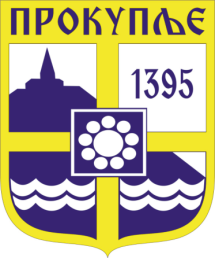  Издавач: Скупштина Грaда  Прокупља Лист уредио: Ивана Обрадовић Главни и одговорни уредник: Секретар Скупштине Града Прокупља  Александра ВукићевићГОДИНА XIIIБрој 33Прокупље14. Септембар2021.Лист излази према потребиГодишња претплата: 1.000 дин.Цена овог броја износи: 40 дин.Рок за рекламацију: 10 дана